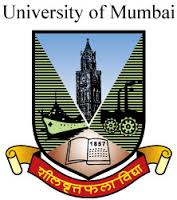 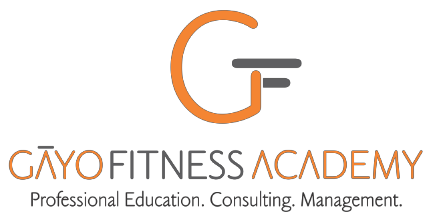 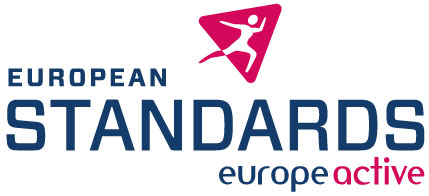 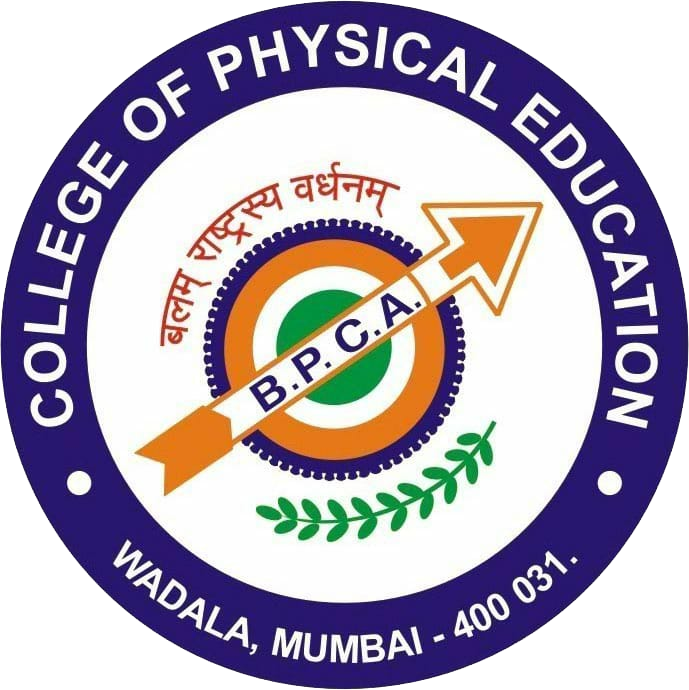 [GFA CCIPT ENROL 01082021]Date: _______________			CCIPT ENROLMENT FORMI, ________________________________________________________________ unconditionally and voluntarily accept the terms & conditiond of enrolment mentioned in the CCIPT OVERVIEW and hereby enrol* to the below listed Module / s of the Certification Course for Integrated Pilates Teachers (CCIPT) jointly conducted by Gāyo Fitness Academy and Bombay Physical Association’s College of Physical Education (BPCACPE) permanently affiliated to the University of Mumbai and internationally accredited @ Level 4 EREPS.[tick option / s you select]CCIPT FEE STRUCTURE			CERTIFICATE				FEE				Remarks[  ] Pilates on Mat TTC			₹ 25,000*			Blended course** [  ] Pilates on Ball TTC			₹ 15,000*			Blended course**[  ] Pilates on Reformer TTC			₹ 30,000*			Blended course***Add 18% GST**Blended course: Webinars + Guided Home Study & Assignments + (subject to COVID-19 situation) In-Person Practical Training	**Module 1 – Theory Lectures in Anatomy & Physiology, Kinesiology & Biomechanics and Theory of Fitness are included in Pilates on Mat TTC FeeOptional:  	[   ] NSQF LEVEL 4 CERT (NSDC - SPEFL-SC)	₹  4,000 			Mandatory for overseas employment; OPTIONAL but ADVISABLE for Domestic Indian market. Student name is registered in Govt of India’s National Skills Register. Mandatory for REPS India and (from January 2020) EREPs Level 4. Certificate issued on basis of multiple choice test via smart phone.	[   ] EREPS Level 4 			₹ 5,000			Recognized in 40 countries incl European Union, etc. Fee includes SPEFL-SC fee[   ] Other					₹ ______			_________________________________________________TOTAL: 					₹______I hereby pay the fee/s* by[  ] NEFT [  ] Google Pay / Phone Pe transaction Ref #_________________________________  dated _________[  ] Credit Debit Card payment thru www.gayofitnessacademy.com – Order Ref # _____________________________ dated _________*Under terms and conditions of enrolment on page2 which I unconditionally accept.Signature: ________________________Name in CAPITAL letters – as per legal documents, please. Certificates will be issued in this name:Postal Address:			________________________________________________________________________________________________________________________________________________	PIN: 	Tel: 	___________________________EMAIL ADDRESS: ____________________________________________________________________